ТЕПЛОВЫЕ ДВИГАТЕЛИ. КПД ТЕПЛОВОГО ДВИГАТЕЛЯ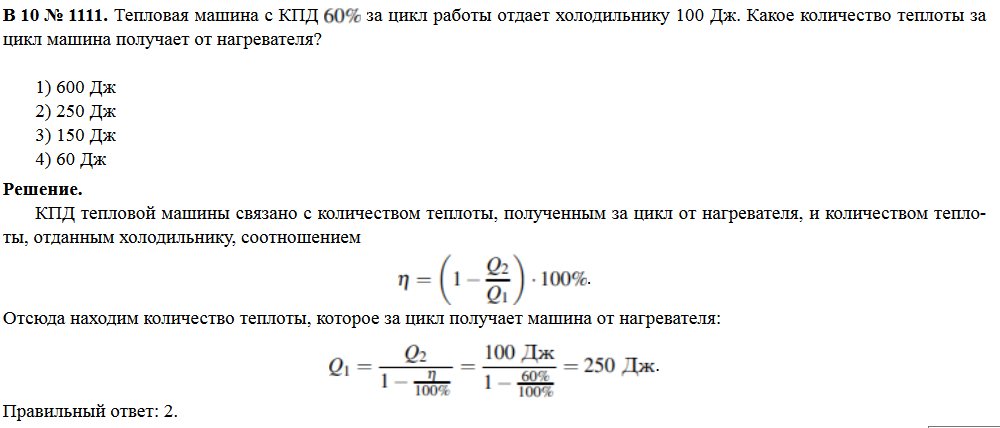 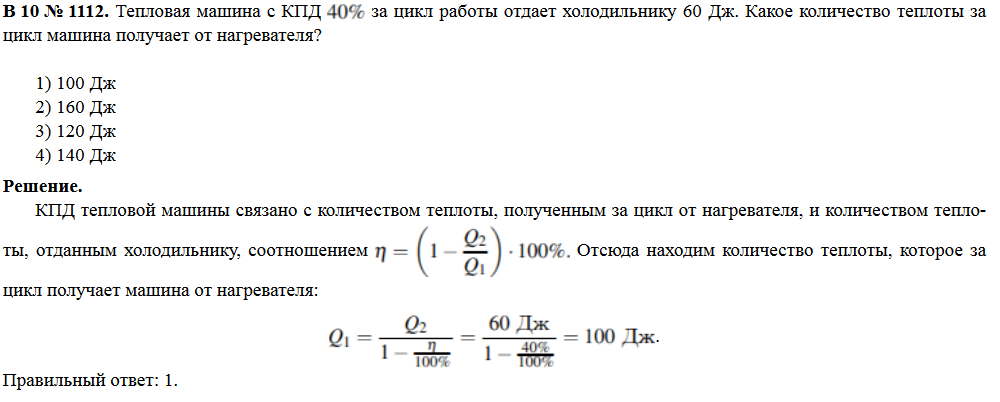 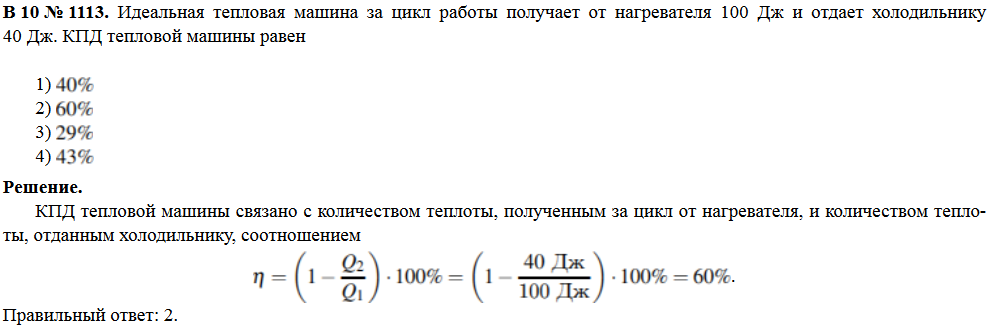 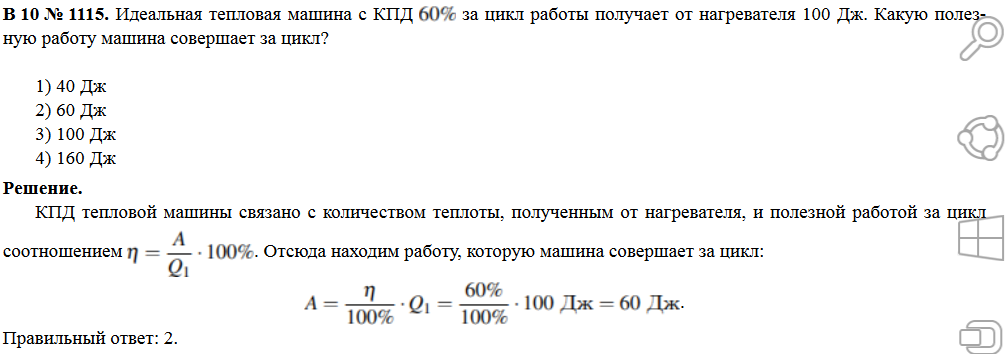 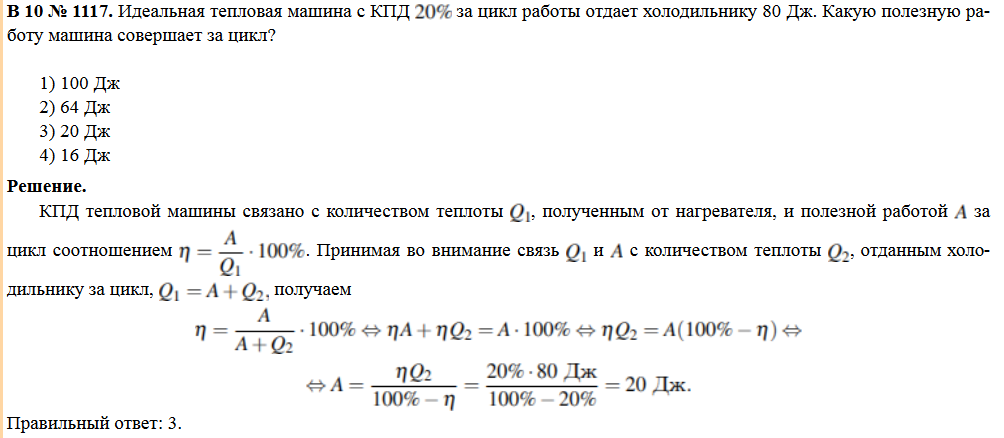 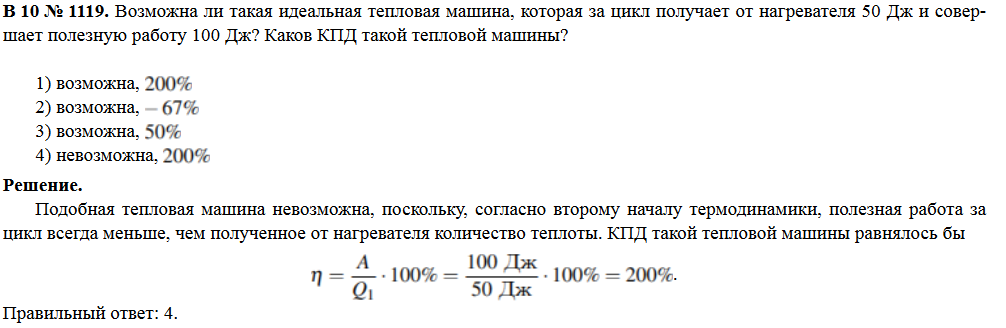 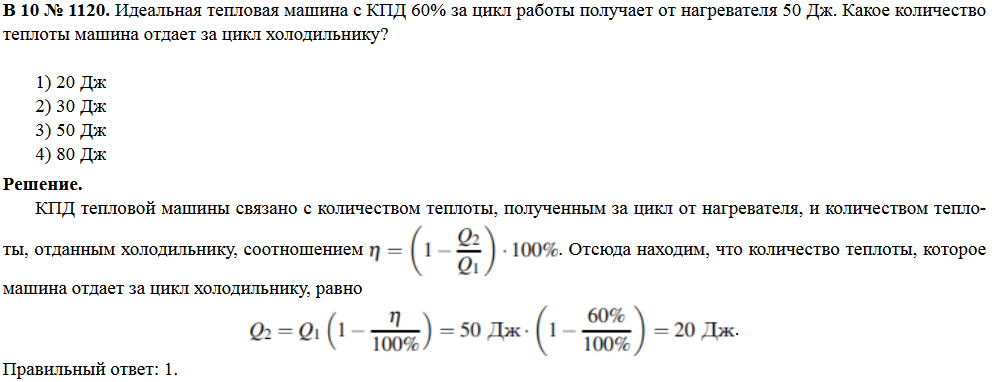 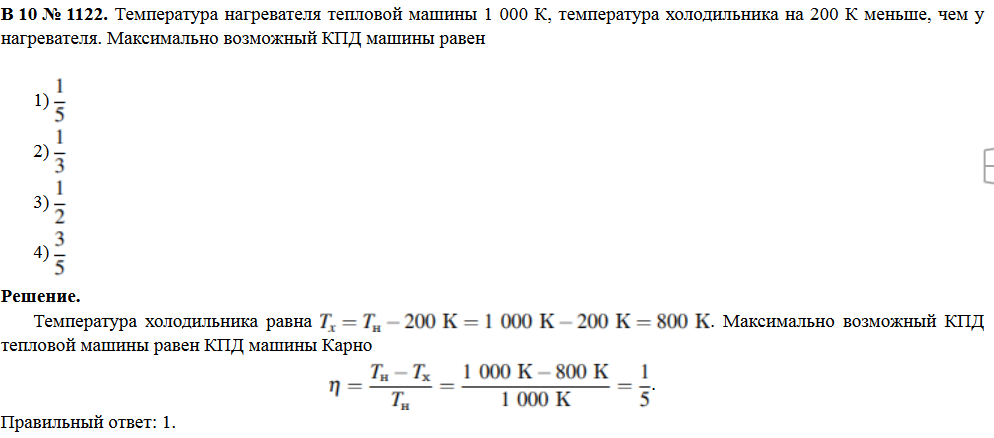 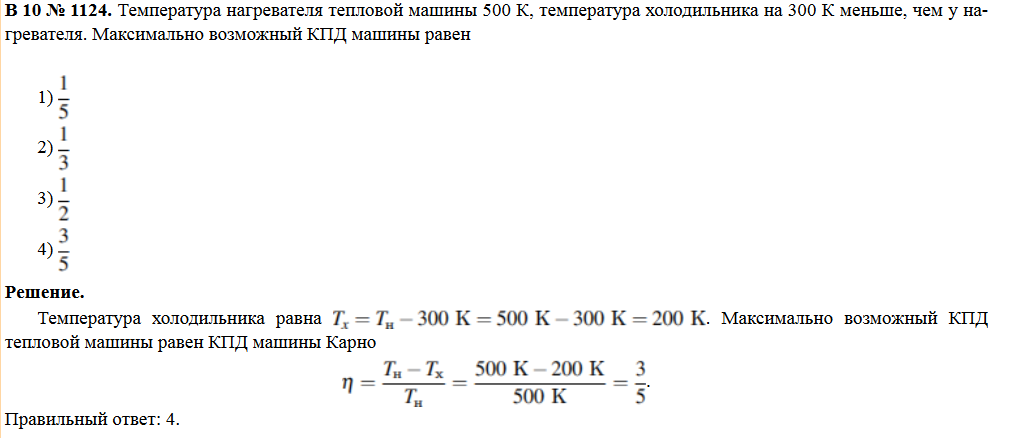 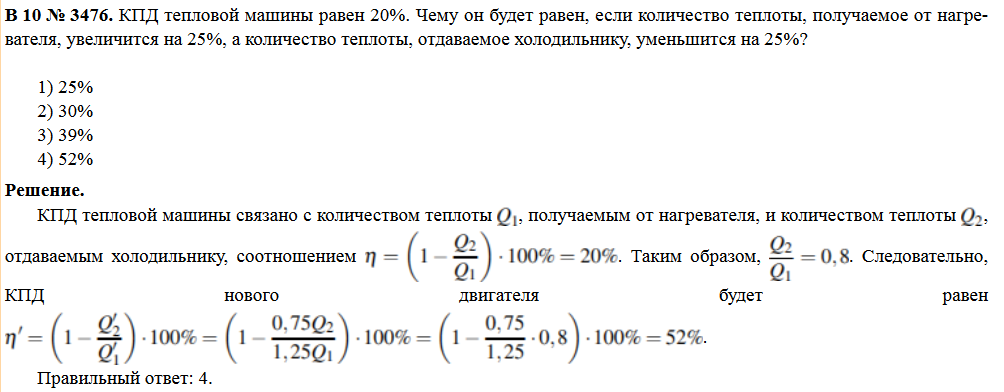 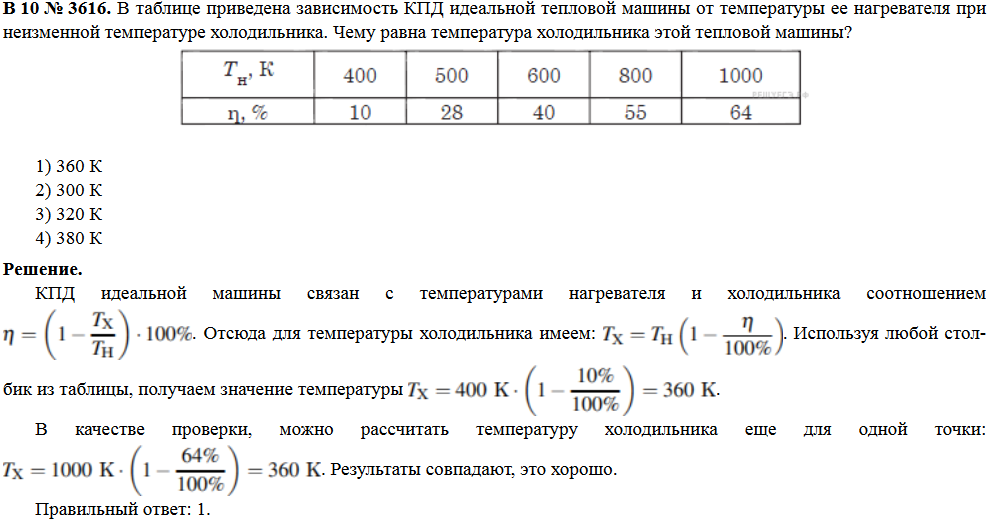 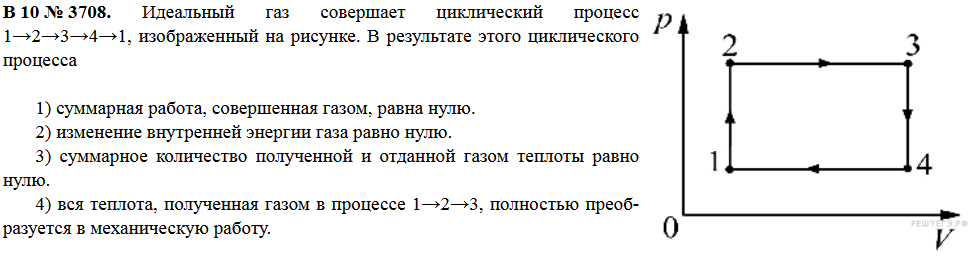 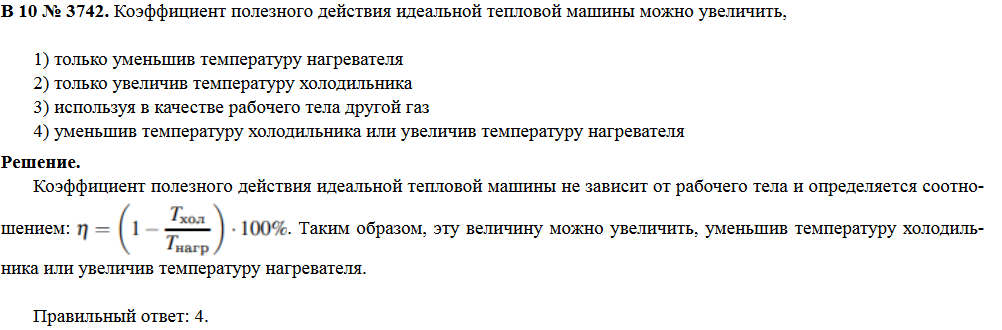 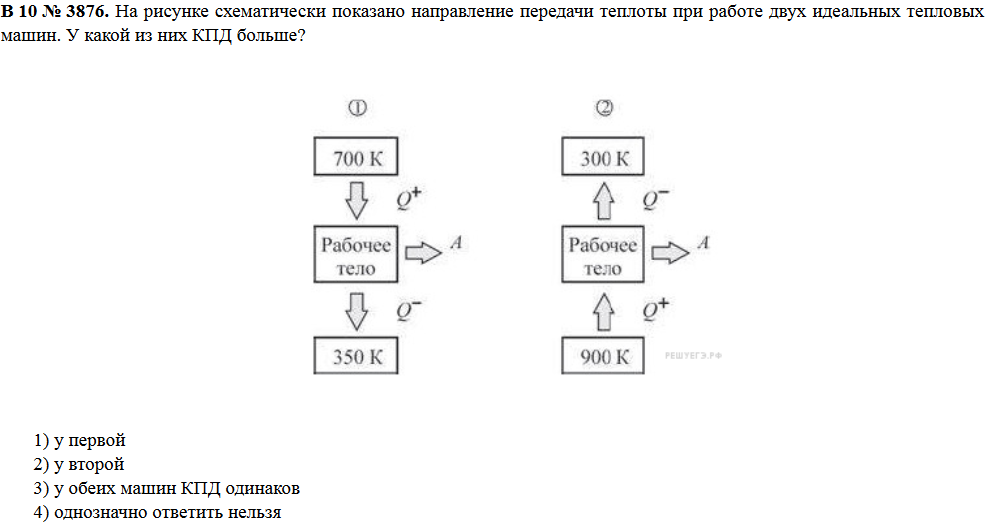 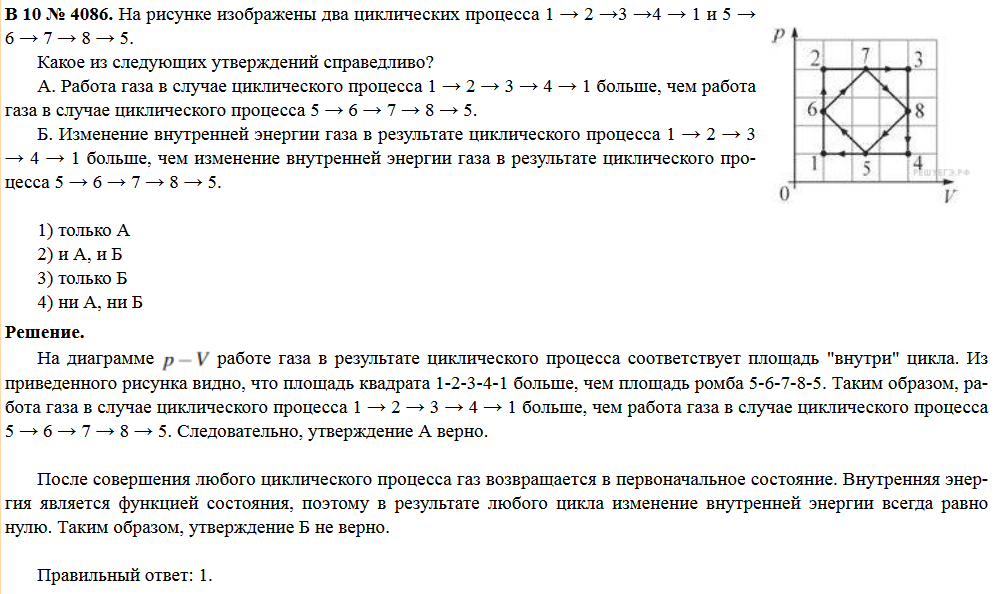 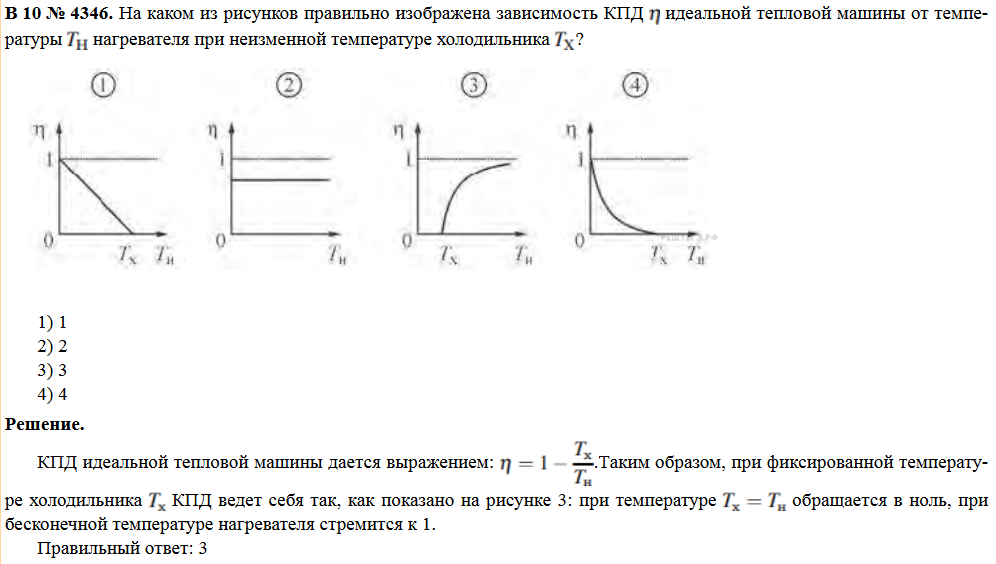 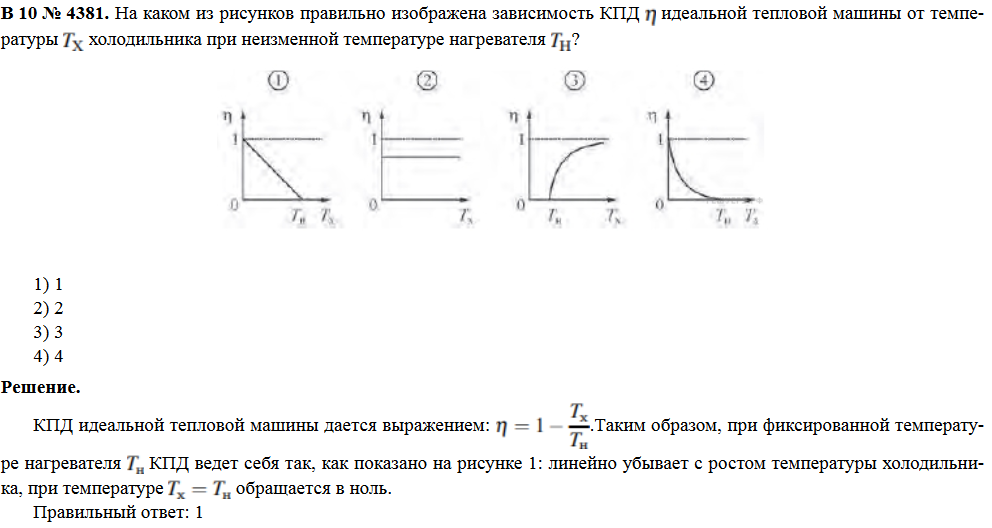 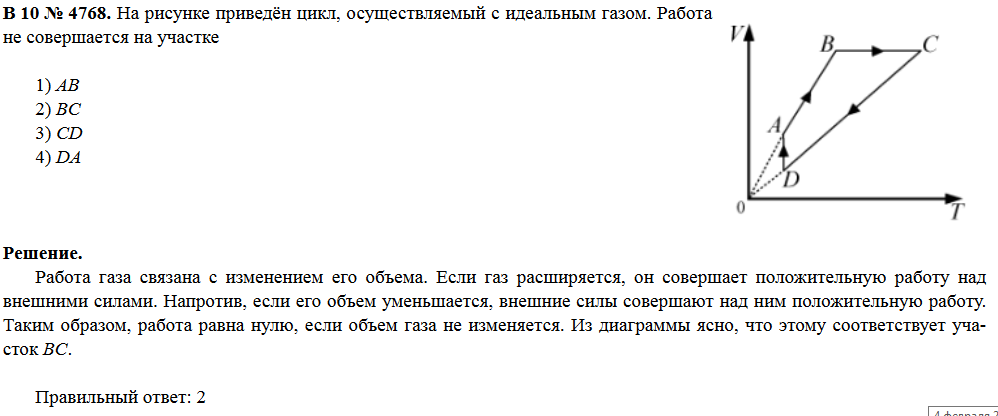 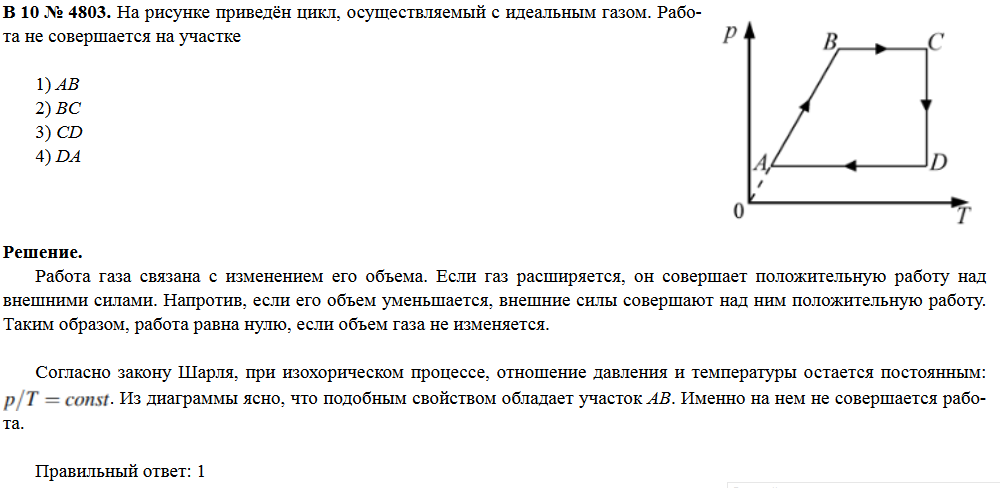 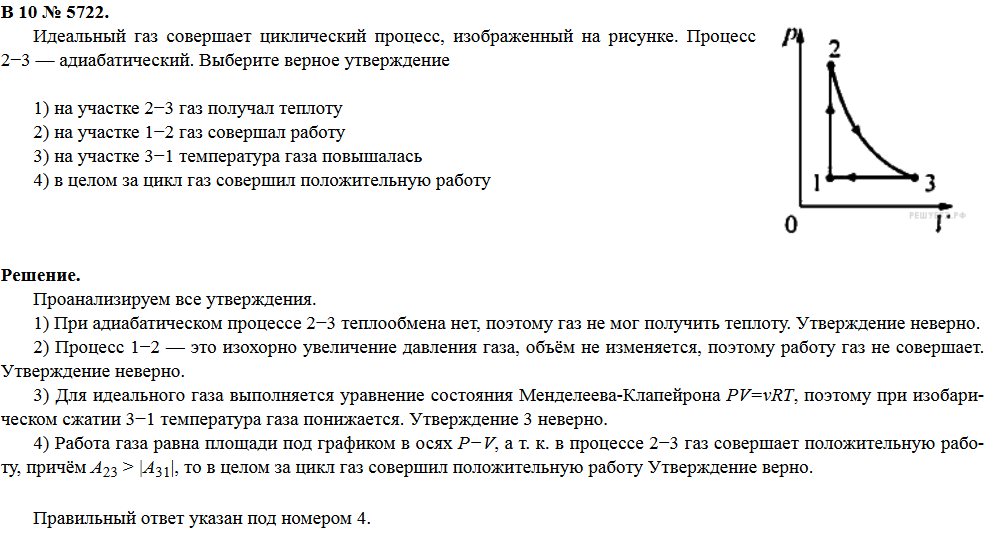 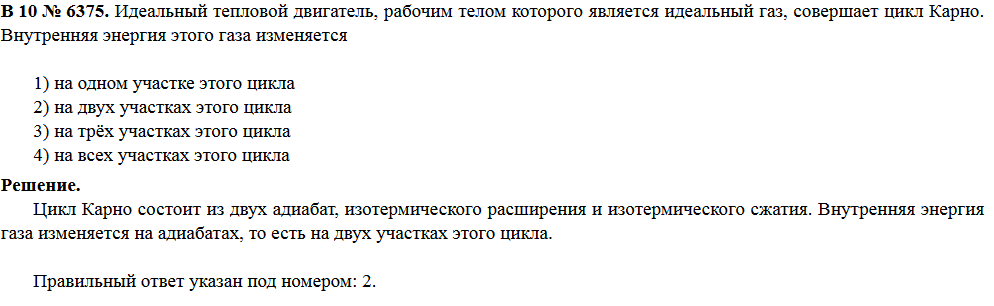 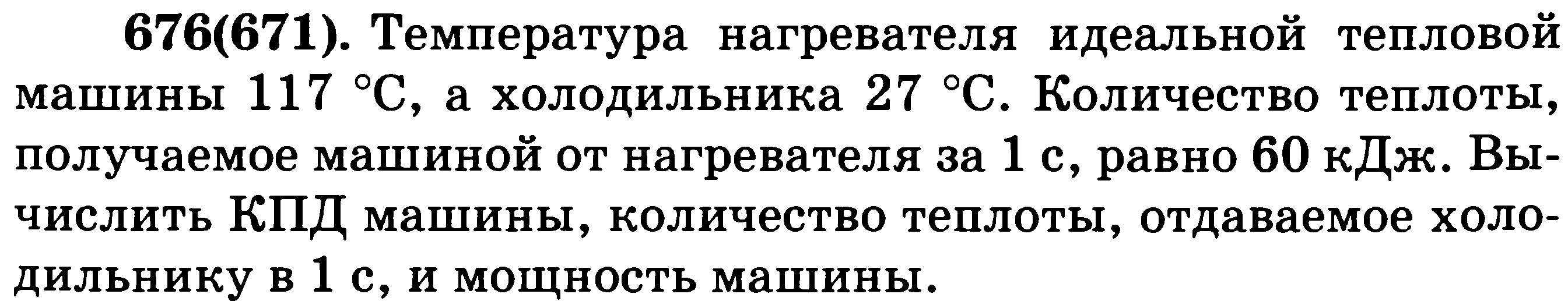 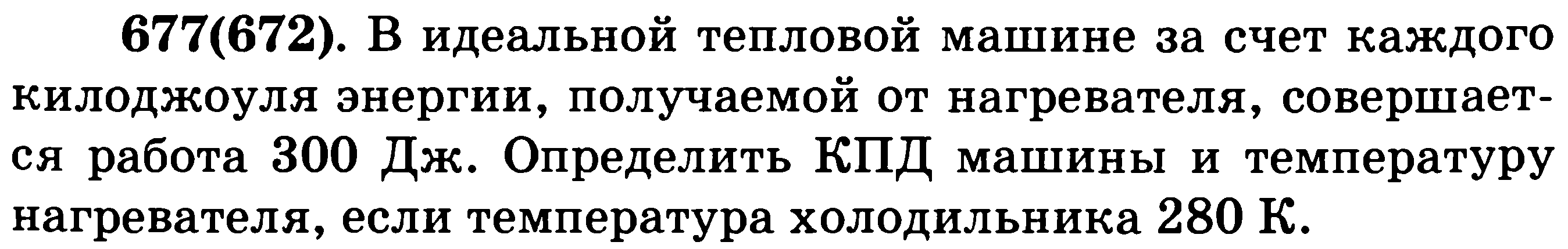 